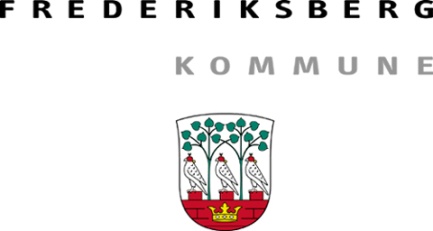 Eksempel på oplæg til drøftelse i MED-udvalg/MED-personalemøde i Frederiksberg KommuneHvilke fordele og ulemper ser I ved, at institutionen samarbejder med/inviterer frivillige ind og giver en hånd med i institutionen?Hvilke opgaver må/skal de løse?Hvilke opgaver skal de ikke deltage i løsningen af?Hvad skal vi på institutionen være særlige opmærksomme på i dette samarbejde?I forhold til information til det faste personaleI forhold til den frivilligeHvilke forventninger stiller vi til hinandenHvilke rammer er der for samarbejdetKan vi sige nej tak til frivilligeHvordan kan samarbejdet ophøreHvordan rekrutterer vi frivilligeTR´s rolleGod ideer